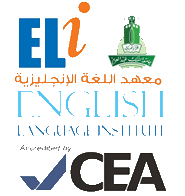 Student’s Name: ________________		Level: 101                                  Section: ___________Grammar Section (Units 3, 5 & 8)Choose the correct answer: She likes apples, but she _______________ apple juice.a. not like 		b. does not like 			c. likes    		d. like_______________ three books on the shelf.a. There 		b. They're   				c. There is 		d. There are_______________ the movie we saw yesterday?a. You like 		b. Do you like 				c. Did you like 	d. You likedVocabulary Section (Units 2, 7 & 9) Choose the correct answer: She is a nurse. She works at a _______________. a. restaurant 		b. hotel    				c. hospital   		d. supermarketI do not like this book at all! It is very _______________. a. cheap    		b. boring   				c. interesting  		d. goodWe're going to a/an _______________ to look at some new paintings.a. football stadium 	b. shopping mall  			c. bowling alley    	d. art gallery